CHECKLIST PER IL PROGRAMMA DELLE SEGNALAZIONI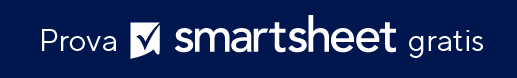 Descrivi in modo convincente il programma. Fornisci la descrizione di seguito. Descrivi in modo convincente il programma. Fornisci la descrizione di seguito. Quali sono le parole chiave della tua strategia per un programma delle segnalazioni?Quali sono le parole chiave della tua strategia per un programma delle segnalazioni?In cosa consiste il messaggio di invito al programma?In cosa consiste il messaggio di invito al programma?Messaggio promozionale accattivante:Come ti descriveresti?Quali sono i vantaggi?Sono inclusi dei grafici?Integrazione dell'invito all'azione 
(CTA, Call To Action):Formulazione del messaggio:Definisci una ricompensa per le raccomandazioni dei clienti. Descrivi la ricompensa, il vantaggio o l'incentivo sotto. Definisci una ricompensa per le raccomandazioni dei clienti. Descrivi la ricompensa, il vantaggio o l'incentivo sotto. Invia ai clienti gli inviti per partecipare al programma tramite e-mail. Invia ai clienti gli inviti per partecipare al programma tramite e-mail. Oggetto / titolo dell'e-mail:Chi è incaricato di creare il modello?I messaggi della concorrenza che rispettiamo:Quali immagini verranno incluse?Dove verranno indirizzati i clienti? Descrivi la pagina di destinazione / 
le risorse di raccolta delle informazioni.Date previste per la divulgazione:Usa i social media per invitare le persone segnalate dai clienti.Usa i social media per invitare le persone segnalate dai clienti.Quali piattaforme di social media utilizzerai?Con quale frequenza verranno aggiornati i messaggi e i titoli? Quali immagini verranno incluse?Date previste per la divulgazione:DICHIARAZIONE DI NON RESPONSABILITÀQualsiasi articolo, modello o informazione sono forniti da Smartsheet sul sito web solo come riferimento. Pur adoperandoci a mantenere le informazioni aggiornate e corrette, non offriamo alcuna garanzia o dichiarazione di alcun tipo, esplicita o implicita, relativamente alla completezza, l’accuratezza, l’affidabilità, l’idoneità o la disponibilità rispetto al sito web o le informazioni, gli articoli, i modelli o della relativa grafica contenuti nel sito. Qualsiasi affidamento si faccia su tali informazioni è pertanto strettamente a proprio rischio.